السيـــــــــــــــــــــــــــــــــــرة الذاتيــــــــــــــــة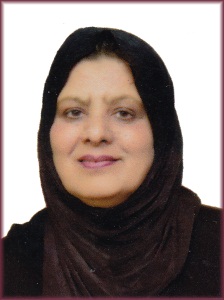 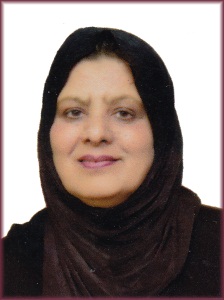 المعلومات الشخصية :الاسم الرباعي : احلام سعد الله صالح محمدالجنسية : عراقيةاللقب العلمي : استاذالبريد الالكتروني الرسمي الخاص بالجامعة: ahlamsadall_salih@uomosul-edu.iqالبريد الالكتروني الشخصي : ahlamaltalibee@yahoo.com التحصيل الدراسي :دكتوراه : في قانون وحضارة الشرق الادنى القديم 1999ماجستير :بكالوريوس : العمل الاداري :مقررة قسم الاثار 2003 – 2006رئيس قسم الاثار بالوكالة 2006 – 2008الخبرة في مجال التدريس :- حضارة العراق القديم, مرحلة اولى للسنوات 2001 – 2019اصالة حضارة العراق, مرحلة رابعة 2019 – 2020تدريس مادة القانون في العراق والشرق الادنى لطلبة الدراسات العليا ماجستير ودكتوراه.تدريس مواد في حضارة العراق والشرق الادنى القديم الادنى لطلبة الدراسات العليا ماجستير ودكتوراه.المنشورات والكتب والبحوث :الكتب :البحوث : 15 بحث         الاشراف على طلبة الماجستير (العدد 6), الاشراف على طلبة الدكتوراه (العدد 4)نشاطات علمية :رئيسة لجنة الترقيات في كلية الاثار.عضو اللجنة العلميةفي قسم الحضارة.عضو لجنة نظام المقررات في كلية الاثار.المشاركة في المؤتمرات الدولية :المشاركة في المؤتمرات المحلية: 15المشاركة في الندوات : 10المشاركة في ورش العمل : 12المشاركة في الحلقات النقاشية : 30الحسابات الشخصية في المخرجات العالمية :حساب الباحث العلمي (Google Scholar) :حساب البوابة البحثية (Research Gate) :